ПЛАН ОРИЕНТАЦИОННОЙ НЕДЕЛИ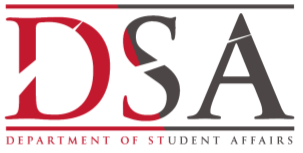 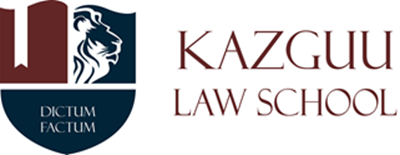 ДЛЯ СТУДЕНТОВ I КУРСА СПЕЦИАЛЬНОСТЕЙЮРИСПРУДЕНЦИЯ, МЕЖДУНАРОДНОЕ ПРАВО, ПРАВООХРАНИТЕЛЬНАЯ ДЕЯТЕЛЬНОСТЬ        2019-2020 учебный год* списки по потокам вы найдете на стенде у главного входа в КАЗГЮУ, а также на рабочих столах компьютеров в ауд.330,332,334,323,325 (вместе со списками по распределению на языковые уровни — по казахскому/русскому/английскому языкам).  ** регистрацию на дисциплины вы можете провести как самостоятельно с домашнего компьютера, так и в указанных компьютерных аудиториях с помощью эдвайзеров. Компьютерные аудитории будут открыты с 26 по 29 августа, а также 02 сентября (с 09.00 до 18.30 часов)По любым возникшим вопросам, пожалуйста, обращайтесь в кабинет 406 – Департамент по студенческим делам (instagram: @dsa_kazguu, telegram: @kazguu_dsa_bot)Уважаемый студент!Если у Вас возникнут вопросы, Вы также можете обратиться:в Департамент по студенческим делам в директорат Высшей школы праваЗаявления по академическим, финансовым и иным вопросам Вы можете подать в Центре обслуживания обучающихся (ЦОН КАЗГЮУ, 1 этаж, офис 140, тел.: 70-28-54, 70-28-55).Проблемы с оплатой (не поступили деньги на счет и т.д.) - обучающихся (ЦОН КАЗГЮУ, 1 этаж, офис 140, тел.: 70-28-54, 70-28-55).По вопросам участия в студенческой жизни, проживания в общежитии, медицинского обслуживания и посещения фитнес центра следует обращаться в Департамент по студенческим делам (4 этаж, 406 офис, instagram: @dsa_kazguu, telegram: @kazguu_dsa_bot) ЭДВАЙЗЕРЫ студентов 1 курса(2019 года поступления)1. Высшая школа права2. Высшая школа экономики3. Школа Общеобразовательных ДисциплинВремяМероприятиеМесто проведенияОтветственные 26.08.2019  понедельник26.08.2019  понедельник26.08.2019  понедельник26.08.2019  понедельник10:00-11:00Торжественная встреча с первокурсниками  (Председатель Правления, Провост, Проректор по воспитательной работе, директора ВШ, DSA)Площадь ФемидыПредседатель правления, Провост, Проректор по воспитательной работе, Директора ВШ, DSA11.00-12.0012.00-13.0013.00-14.0014.00-15.001 поток5В030100-Юриспруденция (казахское отделение)Обзор образовательной программы «Юриспруденция»Директор ВШП — Пен Сергей ГеннадьевичОфис регистратораStudent Talks. Share to Inspire Тулешев Райымбек, Күздеубаев НұртасЭкскурсии по университетуауд.429Директор ВШ, офис регистратора, студенческий актив11.00-12.0012.00-13.0013.00-14.0014.00-15.001 поток5В030100-Юриспруденция (казахское отделение)Обзор образовательной программы «Юриспруденция»Директор ВШП — Пен Сергей ГеннадьевичОфис регистратораStudent Talks. Share to Inspire Тулешев Райымбек, Күздеубаев НұртасЭкскурсии по университетуауд.429Директор ВШ, офис регистратора, студенческий актив11.00-12.0012.00-13.0013.00-14.0014.00-15.001 поток5В030100-Юриспруденция (казахское отделение)Обзор образовательной программы «Юриспруденция»Директор ВШП — Пен Сергей ГеннадьевичОфис регистратораStudent Talks. Share to Inspire Тулешев Райымбек, Күздеубаев НұртасЭкскурсии по университетуауд.429Директор ВШ, офис регистратора, студенческий актив11.00-12.0012.00-13.0013.00-14.0014.00-15.001 поток5В030100-Юриспруденция (казахское отделение)Обзор образовательной программы «Юриспруденция»Директор ВШП — Пен Сергей ГеннадьевичОфис регистратораStudent Talks. Share to Inspire Тулешев Райымбек, Күздеубаев НұртасЭкскурсии по университетуауд.429Директор ВШ, офис регистратора, студенческий актив11.00-12.0012.00-13.0013.00-14.0014.00-15.002 поток5В030100-Юриспруденция (русское отделение)Обзор образовательной программы «Юриспруденция»Руководитель образовательной программы — Горстка Ольга МихайловнаОфис регистратораЭкскурсии по университетуStudent Talks. Share to Inspire Назарбеков Чингиз - студент 3 курсаАманбек Тамирлан - студент 4 курсаауд.401Руководитель образовательной программы, офис регистратора, студенческий актив11.00-12.0012.00-13.0013.00-14.0014.00-15.002 поток5В030100-Юриспруденция (русское отделение)Обзор образовательной программы «Юриспруденция»Руководитель образовательной программы — Горстка Ольга МихайловнаОфис регистратораЭкскурсии по университетуStudent Talks. Share to Inspire Назарбеков Чингиз - студент 3 курсаАманбек Тамирлан - студент 4 курсаауд.401Руководитель образовательной программы, офис регистратора, студенческий актив11.00-12.0012.00-13.0013.00-14.0014.00-15.002 поток5В030100-Юриспруденция (русское отделение)Обзор образовательной программы «Юриспруденция»Руководитель образовательной программы — Горстка Ольга МихайловнаОфис регистратораЭкскурсии по университетуStudent Talks. Share to Inspire Назарбеков Чингиз - студент 3 курсаАманбек Тамирлан - студент 4 курсаауд.401Руководитель образовательной программы, офис регистратора, студенческий актив11.00-12.0012.00-13.0013.00-14.0014.00-15.002 поток5В030100-Юриспруденция (русское отделение)Обзор образовательной программы «Юриспруденция»Руководитель образовательной программы — Горстка Ольга МихайловнаОфис регистратораЭкскурсии по университетуStudent Talks. Share to Inspire Назарбеков Чингиз - студент 3 курсаАманбек Тамирлан - студент 4 курсаауд.401Руководитель образовательной программы, офис регистратора, студенческий актив11.00-12.0012.00-13.0013.00-14.0014.00-15.003 поток5В030300-Правоохранительная деятельностьОбзор образовательной программы «Правоохранительная деятельность»Руководитель образовательной программы — Серикбаев Абзал МухаметжановичЭкскурсии по университетуОфис регистратораStudent Talks. Share to Inspire Абишев Бексултан — студент 4 курса Советы бывалых Айлазов Салим — выпускник специальности «Правоохранительная деятельность» (2019г.).ауд.416Руководитель образовательной программы, студенческий актив, офис регистратора11.00-12.0012.00-13.0013.00-14.0014.00-15.003 поток5В030300-Правоохранительная деятельностьОбзор образовательной программы «Правоохранительная деятельность»Руководитель образовательной программы — Серикбаев Абзал МухаметжановичЭкскурсии по университетуОфис регистратораStudent Talks. Share to Inspire Абишев Бексултан — студент 4 курса Советы бывалых Айлазов Салим — выпускник специальности «Правоохранительная деятельность» (2019г.).ауд.416Руководитель образовательной программы, студенческий актив, офис регистратора11.00-12.0012.00-13.0013.00-14.0014.00-15.003 поток5В030300-Правоохранительная деятельностьОбзор образовательной программы «Правоохранительная деятельность»Руководитель образовательной программы — Серикбаев Абзал МухаметжановичЭкскурсии по университетуОфис регистратораStudent Talks. Share to Inspire Абишев Бексултан — студент 4 курса Советы бывалых Айлазов Салим — выпускник специальности «Правоохранительная деятельность» (2019г.).ауд.416Руководитель образовательной программы, студенческий актив, офис регистратора11.00-12.0012.00-13.0013.00-14.0014.00-15.003 поток5В030300-Правоохранительная деятельностьОбзор образовательной программы «Правоохранительная деятельность»Руководитель образовательной программы — Серикбаев Абзал МухаметжановичЭкскурсии по университетуОфис регистратораStudent Talks. Share to Inspire Абишев Бексултан — студент 4 курса Советы бывалых Айлазов Салим — выпускник специальности «Правоохранительная деятельность» (2019г.).ауд.416Руководитель образовательной программы, студенческий актив, офис регистратора11.00-12.0012.00-13.0013.00-14.0014.00-15.004 поток5В030200-Международное право Обзор образовательной программы «Международное право»Руководитель образовательной программы — Оралова Евгения ДжанатовнаЭкскурсии по университетуОфис регистратораStudent Talks. Share to Inspire Казиев Адильбек — Председатель ASK (студенческое самоуправление), студент 4 курса Серик Айнур — студентка 3 курсаауд.301Руководитель образовательной программы, офис регистратора, студенческий актив11.00-12.0012.00-13.0013.00-14.0014.00-15.004 поток5В030200-Международное право Обзор образовательной программы «Международное право»Руководитель образовательной программы — Оралова Евгения ДжанатовнаЭкскурсии по университетуОфис регистратораStudent Talks. Share to Inspire Казиев Адильбек — Председатель ASK (студенческое самоуправление), студент 4 курса Серик Айнур — студентка 3 курсаауд.301Руководитель образовательной программы, офис регистратора, студенческий актив11.00-12.0012.00-13.0013.00-14.0014.00-15.004 поток5В030200-Международное право Обзор образовательной программы «Международное право»Руководитель образовательной программы — Оралова Евгения ДжанатовнаЭкскурсии по университетуОфис регистратораStudent Talks. Share to Inspire Казиев Адильбек — Председатель ASK (студенческое самоуправление), студент 4 курса Серик Айнур — студентка 3 курсаауд.301Руководитель образовательной программы, офис регистратора, студенческий актив11.00-12.0012.00-13.0013.00-14.0014.00-15.004 поток5В030200-Международное право Обзор образовательной программы «Международное право»Руководитель образовательной программы — Оралова Евгения ДжанатовнаЭкскурсии по университетуОфис регистратораStudent Talks. Share to Inspire Казиев Адильбек — Председатель ASK (студенческое самоуправление), студент 4 курса Серик Айнур — студентка 3 курсаауд.301Руководитель образовательной программы, офис регистратора, студенческий актив16.30-17.00Тестирование по казахскому/русскому языку для определения уровня — проводится ТОЛЬКО для тех, кто не прошел тестирование в период до 25 августа 2019 г.ауд.420ШОД15.00-17.00КЕРТ — проводится ТОЛЬКО для тех, кто не прошел тестирование в период до 25 августа 2019г.ауд.423,425ШОД27.08.2019 вторник 27.08.2019 вторник 27.08.2019 вторник 27.08.2019 вторник  10.00-11.00Встреча с администрацией Высшей школы права директор, заместители директора, координаторы офиса практики, эдвайзеры Презентация KAZGUU University Legal Clinic и Litigation Club Бабаджанян Э.Л. - руководитель юридической клиникиКонференц ХоллДиректорат ВШ, зам.директора, эдвайзеры11:00-12:00Встреча с директором Офис регистратора Canvas LMS, АИС “Платон”Learning how to learnПрограмма для студентов 1-курса, направленная на развитие навыков самостоятельного обучения.Языковые курсы по английскому (General English, IELTS, TOLES), казахскому, русскому языкамВстреча с представителями DSA    Информация по доступным услугам, студенческим организациям и психологической поддержкеКонференц ХоллОфис регистратора, ШОД,  DSA11:00-12:00Встреча с родителями студентов специальностей ВШПОтветы на интересующие вопросыауд.401Директор ВШ, руководители программы, заместитель директора по студенческим делам, DSA12:00-18:00Электронная регистрация на дисциплины – специальности ВШП1 поток5В030100-Юриспруденция (казахское отделение)2 поток5В030100-Юриспруденция (русское отделение)3 поток5В030300-Правоохранительная деятельность4 поток5В030200-Международное правоауд. 330,332,334Эдвайзеры ВШП, офис регистратора12.00-13.001 поток5В030100-Юриспруденция (казахское отделение)Работа с информационными источниками Правила регистрации и работы в библиотеке, работа с поисковыми системами БиблиотекаДиректор библиотеки13.00-14.002 поток5В030100-Юриспруденция (русское отделение)Работа с информационными источниками Правила регистрации и работы в библиотеке, работа с поисковыми системами БиблиотекаДиректор библиотеки14.00-15.003 поток5В030300-Правоохранительная деятельностьРабота с информационными источниками Правила регистрации и работы в библиотеке, работа с поисковыми системами БиблиотекаДиректор библиотеки15.00-16.004 поток5В030200-Международное право Работа с информационными источниками Правила регистрации и работы в библиотеке, работа с поисковыми системами БиблиотекаДиректор библиотеки16.30-17.00Тестирование по казахскому/русскому языку для определения уровня — проводится ТОЛЬКО для тех, кто не прошел тестирование в период до 25 августа 2019г.ауд.420ШОД15.00-17.00КЕРТ — проводится ТОЛЬКО для тех, кто не прошел тестирование в период до 25 августа 2019г.ауд.423,425ШОДДолжностьФ.И.О.КабинетКонтактные данныеРуководительБодаубеков Алишер Рустамович406+7(7172)70-30-29a_bodaubekov@kazguu.kzМенеджер по координации студентов Остай Есімхан Абумханұлы406+7(7172)70-30-29y_ostay@kazguu.kzМенеджер по вовлечению студентовБаланбаева Махаббат Шалабаевна406+7(7172)70-30-29m_balanbayeva@kazguu.kzДолжностьФ.И.О.КабинетКонтактные данныеДиректорПен Сергей Геннадьевич508+7(7172)70-30-22Заместитель директора по студенческим вопросамЖолдасова Лаура Муратбековна508+7(7172)70-30-22Заместитель директора по академическим вопросамБектибаева Ольга Сергеевна508+7(7172)70-30-22Эдвайзер 1-го курсаБрамонтов Роман Сергеевич343+7(7172)70-28-73№ 
п/пФИОСпециальностьКонтакты1Брамонтов Роман Сергеевич, ст.преподаватель департамента уголовного правосудия 5В030100-Юриспруденция, 5В030200-Международное право, 5В030300-Правоохранительная деятельность Кабинет № 343+7(7172)70-28-73 +7-701-293-97-35 r_bramontov@kazguu.kz№ 
п/пФИОСпециальностьКонтакты1Мулдашева Алия Тимиржановна,  старший преподаватель кафедры Экономики, финансы и учет и аудит5В090200-Туризм, 5В020700-Переводческое дело, 5В050600-Экономика, 5В050800-Учет и аудит,5В050900-Финансы, 5В050700-Менеджмент, 5В050300-Психология.Офис 511+7(7172)70-30-56+7-775-176-11-85a_muldasheva@kazguu.kz№ п/пФИОСпециальностьКонтакты1Целенко Елена Павловна,координатор программы “Прикладная лингвистика”6В02302 – Прикладная лингвистикаОфис 503+7(7172)70-30-49+7-778-906-91-13e_tselenko@kazguu.kz 